							 Αθήνα 1 Απριλίου 2020							        Α.Π.: 5303ΔΕΛΤΙΟ ΤΥΠΟΥΠΙΣ: Απαραίτητες διευκρινήσεις για την άυλη συνταγογράφησηΆϋλη συνταγογράφηση χωρίς… παρενέργειες! Ο Πανελλήνιος Ιατρικός Σύλλογος (ΠΙΣ) με αφορμή την ενεργοποίηση του νέου συστήματος συνταγογράφησης μέσω της ψηφιακής πλατφόρμας gov.gr, υπενθυμίζει ότι η άυλη συνταγογράφηση δεν είναι συνταγή χωρίς ιατρική εξέταση του ασθενούς. Αποτελεί μέρος της επίσκεψης σε συμβεβλημένο ή μη ιατρό, που προϋποθέτει τις απαραίτητες εργαστηριακές και κλινικές εξετάσεις.Γι’ αυτό και η άυλη συνταγή θα πρέπει να εκδίδεται μόνο εφόσον ο ιατρός έχει απόλυτη γνώση της κατάστασης της υγείας του ασθενούς, τον οποίο σε πολλές περιπτώσεις παρακολουθεί χρονίως. Σε καμία περίπτωση δεν θα πρέπει το νέο σύστημα της άυλης συνταγογράφησης να θεωρείται από τους ασθενείς ως παραγγελία φαρμάκων, τα οποία ενίοτε τους χορηγούνται από άλλον ιατρό.Επίσης οι ασθενείς δεν μπορούν να απαιτούν την έκδοση άυλης συνταγής από ιατρούς, ζητώντας να τους εξετάσουν εκ των υστέρων μετά την αγορά των φαρμάκων, καθότι αποτελεί πράξη απαγορευτική για τον ιατρικό κόσμο. Ειδικά αυτές τις ημέρες που οι ιατροί υποστηρίζουν ασθενείς με κάθε τρόπο, ώστε να αποφευχθεί ο συνωστισμός στις δημόσιες δομές υγείας, θα πρέπει και οι πάσχοντες να είναι συνεργάσιμοι, έχοντας υπόψη τους ότι δεν είναι υποχρεωμένοι οι ιατροί να αντιγράφουν φαρμακευτικές αγωγές άλλων συναδέλφων τους, ούτε να δέχονται ως παραγγελία τα όσα τους μεταφέρονται τηλεφωνικά. Ιδιαίτερα μάλιστα δεν μπορούν να ζητούν συνταγές για άλλους ασθενείς.Ο ΠΙΣ υπενθυμίζει ότι η άυλη συνταγή είναι συνταγή χωρίς χαρτί και όχι φάρμακα κατά παραγγελία ή συνταγή αντιγραφής άλλου ιατρού. Ο Πανελλήνιος Ιατρικός Σύλλογος υπογραμμίζει επίσης ότι η άυλη συνταγογράφηση δεν είναι δωρεάν, παρότι οι ιατροί εν μέσω πανδημίας και στο πλαίσιο της κοινωνικής αλληλεγγύης, παρέχουν στήριξη στους ασθενείς τους, αλλά και σε εκείνους που δεν παρακολουθούν ιατρικά το προηγούμενο διάστημα. Για το Δ.Σ. του Π.Ι.Σ.Ο Πρόεδρος                               Ο Γενικός Γραμματέας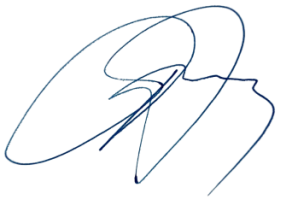 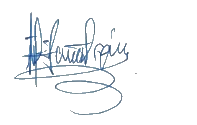         Δρ Αθανάσιος Α. Εξαδάκτυλος 		Δρ  Γεώργιος  Ι. Ελευθερίου              Πλαστικός Χειρουργός                 	         Αγγειοχειρουργός